						………………………  คณะเทคนิคการแพทย์ 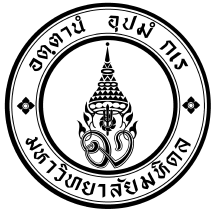 						โทร. ...................... โทรสาร 02-441-4380ที่ ศธ 0517.04.............................วันที่      ......................................เรื่อง	ขออนุมัติในหลักการซื้อ/จ้าง.............(ชื่อรายการ)............................... จำนวน ..................โดยวิธีการประกวดราคาด้วยวิธีการทางอิเล็กทรอนิกส์เรียน   	คณบดี	ตามที่...................................ชื่อภาควิชา/ศูนย์/หน่วยงาน....................................มีความประสงค์จะขออนุมัติในหลักการจัดซื้อ/จ้าง……………............................... จำนวน ........................................... เพื่อ.......................................................................................................................................................................................... .................................................................................................................................................................นั้น                จึงใคร่ขออนุมัติในหลักการซื้อ/จ้าง ...ครุภัณฑ์ดังกล่าว ตามรายการต่อไปนี้...................................... จำนวน ............................. เป็นเงิน ……………………...- บาทโดยกำหนดให้ผู้มีรายนามดังต่อไปนี้เป็นคณะกรรมการ คณะกรรมการกำหนดร่างขอบเขตงานฯ1..................................................................................................................................ประธานกรรมการ2.................................................................................................................................กรรมการ3.................................................................................................................................กรรมการ4.................................................................................................................................กรรมการคณะกรรมการจัดหา1..................................................................................................................................ประธานกรรมการ2.................................................................................................................................กรรมการ3.................................................................................................................................กรรมการ4.................................................................................................................................กรรมการคณะกรรมการตรวจรับพัสดุ 1..................................................................................................................................ประธานกรรมการ2.................................................................................................................................กรรมการ3.................................................................................................................................กรรมการ4.................................................................................................................................กรรมการ	จึงเรียนมาเพื่อโปรดพิจารณาอนุมัติ            .......................................................(                               )หัวหน้าภาควิชา/ศูนย์/หน่วยงาน